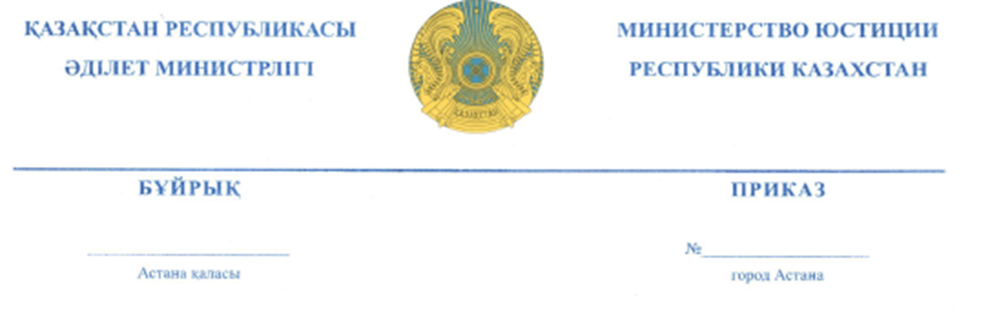 Об утверждении Правил оплатыгарантированной государствомюридической помощи, оказываемойадвокатом, и возмещения расходов,связанных с правовым консультированием,защитой и представительством, а такжепроведением примирительных процедурВ соответствии с подпунктом 13) статьи 23 Закона Республики Казахстан от 5 июля 2018 года «Об адвокатской деятельности и юридической помощи», ПРИКАЗЫВАЮ:1. Утвердить прилагаемые Правила оплаты гарантированной государством юридической помощи, оказываемой адвокатом, и возмещения расходов, связанных с правовым консультированием, защитой и представительством, а также проведением примирительных процедур, согласно приложению к настоящему приказу.2. Департаменту регистрационной службы и организации юридических услуг Министерства юстиции Республики Казахстан в установленном законодательством порядке обеспечить государственную регистрацию настоящего приказа и его официальное опубликование.3. Контроль за исполнением настоящего приказа возложить на курирующего заместителя Министра юстиции Республики Казахстан.4. Настоящий приказ вводится в действие по истечении десяти календарных дней после дня его первого официального опубликования.Министр                 							М. Бекетаев      «СОГЛАСОВАНО»
      Генеральный Прокурор
      Республики Казахстан
      ___________ Кожамжаров К. 
      «___»_________ 2018 год«СОГЛАСОВАНО»
      Председатель Верховного Суда
      Республики Казахстан
      ___________ Асанов Ж.      «___»_________ 2018 год      «СОГЛАСОВАНО»
      Министр внутренних дел
      Республики Казахстан
      ___________ Касымов К.      «___»_________ 2018 год      «СОГЛАСОВАНО»
      Министр финансов
      Республики Казахстан
      ___________ Султанов Б. 
      «___»_________ 2018 год      «СОГЛАСОВАНО»
      Председатель Агентства
      по делам государственной службы
      и противодействию коррупции
      Республики Казахстан
      ___________Шпекбаев А.  
      «___»_________ 2018 год  Утвержденыприказом Министра юстиции
 Республики Казахстан«___»_________ 2018 год                                                                                         № Правила оплаты гарантированной государством юридической помощи, оказываемой адвокатом, и возмещения расходов, связанных с правовым консультированием, защитой и представительством, а также проведением примирительных процедурОбщие положения1. Настоящие Правила оплаты гарантированной государством юридической помощи, оказываемой адвокатом, и возмещения расходов, связанных с правовым консультированием, защитой и представительством, а также проведением примирительных процедур (далее – Правила), разработаны в соответствии с подпунктом 13) статьи 23 Закона Республики Казахстан от 5 июля 2018 года «Об адвокатской деятельности и юридической помощи», и определяют порядок оплаты гарантированной государством юридической помощи, оказываемой адвокатом, и возмещения расходов, связанных с правовым консультированием, защитой и представительством, а также проведением примирительных процедур.2. Оплате за счет бюджетных средств подлежат следующие виды оказываемой адвокатом юридической помощи:1) правовое консультирование физических лиц в случаях, предусмотренных пунктом 2 статьи 26 Закона;2) защита и представительство физических лиц в случаях, предусмотренных частью третьей статьи 67, частями четвертой, пятой и шестой статьи 68, частью второй статьи 76, частью второй статьи 174, частью четвертой статьи 428, частью шестой статьи 478, статьей 495 Уголовно-процессуального кодекса Республики Казахстан;3) защита физических лиц в случаях, предусмотренных статьями 749 и частями второй, третьей, четвертой, пятой и шестой статьи 750 Кодекса Республики Казахстан об административных правонарушениях;4) представительство физических лиц в случаях, предусмотренных статьями 112 и 325 Гражданского процессуального кодекса Республики Казахстан.Порядок оплаты гарантированной государством юридической помощи, оказываемой адвокатом, и возмещения расходов, связанных с правовым консультированием, защитой и представительством, а также проведением примирительных процедур3. Территориальный орган юстиции производит оплату гарантированной государством юридической помощи, оказываемой адвокатом, и возмещения расходов, связанных с правовым консультированием, защитой и представительством, а также проведением примирительных процедур (далее – об оплате юридической помощи и возмещения расходов), адвокатам,  заключившим соглашения об оказании гарантированной государством юридической помощи, на основании предоставленной коллегией адвокатов области, города республиканского значения, столицы (далее - Коллегия адвокатов) заявки об оплате юридической помощи и возмещении расходов по форме, согласно приложению к настоящим Правилам.4. Заявка составляется Коллегией адвокатов на основании отчетов об оказанной адвокатами гарантированной государством юридической помощи, представляемых в соответствии с пунктом 10 статьи 28 Закона Республики Казахстан «Об адвокатской деятельности и юридической помощи», с приложением следующих документов:1) акты о выполненной адвокатами работе по правовому консультированию, составленные на основании реестра, в которых указываются:фамилия, имя и отчество (при его наличии) адвоката;количество физических лиц, которым оказана бесплатная юридическая помощь;количество устных или письменных юридических консультаций;количество составленных письменных документов правового характера;общее количество часов оказания юридической помощи;подпись адвоката;2) постановления органов, ведущих уголовный процесс, судов и органов (должностных лиц) уполномоченных рассматривать дела об административных правонарушениях, определения судов по гражданским делам о назначении адвоката;3) постановления органов, ведущих уголовный процесс, судов и органов (должностных лиц), уполномоченных рассматривать дела об административных правонарушениях, об освобождении лица, нуждающегося в юридической помощи, от ее оплаты и возмещения расходов, связанных с защитой или представительством, и отнесении подлежащих выплате сумм за счет бюджетных средств, в которых указываются:должность, фамилия, имя и отчество (при его наличии) лица, вынесшего постановление;наименование дела, дата вынесения постановления;данные о личности лица, освобожденного от оплаты юридической помощи и возмещения расходов, связанных с защитой и представительством;статья Уголовного кодекса Республики Казахстан и категория уголовного правонарушения, в совершении которого лицо подозревается или обвиняется, или статья Кодекса Республики Казахстан «Об административных правонарушениях», предусматривающая привлечение лица к административной ответственности;мера пресечения по уголовному делу или мера обеспечения производства по делу об административном правонарушении (доставление к месту составления протокола об административном правонарушении, либо административное задержание или привод);дата переквалификации действий подозреваемого, обвиняемого, подсудимого;  основания освобождения от оплаты юридической помощи и возмещения расходов, связанных с защитой и представительством;фамилия,  имя и отчество (при его наличии) адвоката, номер и дата письменного уведомления о защите (представительстве) адвоката, удостоверяющего его полномочия на защиту (представительство);продолжительность консультирования подзащитного по выработке линии защиты и по вопросам, возникшим в ходе производства по делу; место, дата, время начала и окончания производства процессуальных действий, в которых принимал участие адвокат;продолжительность времени ожидания начала процессуального действия, назначенного с участием адвоката или продолжения процессуального действия в случае его отложения (если такие факты имели место), с указанием даты, времени;продолжительность времени ожидания начала судебного заседания или продолжения судебного заседания в случае его отложения (если такие факты имели место);продолжительность времени ознакомления адвоката с материалами дела;продолжительность ознакомления на любой стадии процесса с материалами уголовного или гражданского дела, или дела об административном правонарушении, в том числе с протоколом задержания лица, привлекаемого к уголовной или административной ответственности, постановлением о применении меры пресечения, с протоколами процессуальных действия, произведенных с участием защитника и его подзащитного, с документами, которые предъявлялись либо должны были предъявляться его подзащитному, а также с протоколами судебных заседаний;продолжительность времени консультирования адвокатом подзащитного по выработке линии защиты и вопросам, возникшим в ходе производства по делу;продолжительность времени составления адвокатом заявлений, ходатайств, процессуальных соглашений, соглашений о достижении примирения в порядке медиации, жалоб на действия (бездействие) и решения дознавателя, следователя, прокурора и суда, частных апелляционных, кассационных и иных жалоб, возражений на апелляционную, кассационную и иные жалобы, мировых соглашений, соглашений об урегулировании спора (конфликта) в порядке медиации или соглашение об урегулировании спора в порядке партисипативной процедуры, отзыва (возражения) на гражданский иск (исковое заявление) в защиту и в интересах подзащитного, а также замечаний на протокол судебного заседания;количество рабочих дней командировки, связанной с выездом адвоката в другую местность для оказания юридической помощи;полное наименование и банковские реквизиты соответствующей Коллегии адвокатов, членом которой является адвокат;4) определения судей или судов по гражданским делам, об освобождении лица, нуждающегося в юридической помощи, от ее оплаты и возмещения расходов, связанных с защитой или представительством, и отнесении подлежащих выплате сумм за счет бюджетных средств, в которых указываются:наименование суда, фамилия, имя и отчество (при его наличии) судьи, вынесшего определение или постановление;наименование, место и дата рассмотрения дела;фамилия, имя, отчество (при его наличии) лица, освобожденного от оплаты юридической помощи и возмещения расходов, связанных с защитой и представительством;мотивы освобождения от оплаты юридической помощи и возмещения расходов, связанных с защитой и представительством;фамилия, имя и отчество (при его наличии) адвоката, номер и дата письменного уведомления о защите (представительстве) адвоката, удостоверяющего его полномочия на защиту (представительство);дата, время начала и окончания производства процессуальных действий, в которых принимал участие адвокат;продолжительность ознакомления адвоката с материалами дела;дата и продолжительность судебных заседаний, в которых принимал участие адвокат;продолжительность времени ожидания начала судебного заседания или продолжения судебного заседания в случае его отложения (при наличии фактов);продолжительность времени составления адвокатом заявлений, ходатайств, отзыва (возражения) на исковое заявление, частных, апелляционных, кассационных и иных жалоб, возражений на аппеляционные, кассационные и иные жалобы, мировых соглашений, соглашений об урегулировании спора (конфликта) в порядке медиации или соглашение об урегулировании спора в порядке партисипативной процедуры в интересах доверителя, а также замечаний на протокол судебного заседания;количество рабочих дней командировки, связанной с выездом адвоката в другую местность для оказания юридической помощи;полное наименование и банковские реквизиты соответствующей коллегии адвокатов, членом которой является адвокат.5. Возмещению за счет бюджетных средств подлежат командировочные расходы адвоката, связанные с защитой и представительством, в случаях, указанных в подпунктах 2), 3), 4) пункта 2 настоящих Правил в соответствии с Законом.6. В случаях, указанных в пункте 2 настоящих Правил, сумма, подлежащая оплате за счет бюджетных средств за участие адвоката по конкретному делу, рассчитывается Коллегией адвокатов с учетом времени:1) ожидания начала процессуального действия либо судебного заседания, исчисляемого с момента явки адвоката к времени, указанному в уведомлении соответствующего органа, если адвокат в это время не участвовал в других делах;2) ожидания продолжения процессуального действия судебного заседания в случае его отложения на другое время либо на другой день, но не более одного дня, если адвокат в это время не оказывал иные виды юридической помощи другим лицам;3) ознакомления на любой стадии процесса уголовного процесса с материалами уголовного или гражданского дела или дела об административном правонарушении, в том числе с протоколом задержания лица, привлекаемого к уголовной или административной ответственности, постановлением о применении меры пресечения, с протоколами процессуальных действий, произведенных с участием защитника и его подзащитного, с документами, которые предъявлялись либо должны были предъявляться его подзащитному, а также с протоколами судебных заседаний;4) посещения подзащитного, содержащегося под стражей или под домашним арестом, для выработки линии защиты или консультирования по вопросам, возникшим в ходе производства по делу, исчисляемого с момента подачи адвокатом талона вызова подзащитного на свидание до получения справки следственного изолятора или изолятора временного содержания о посещении подзащитного либо посещения адвокатом осужденного, отбывающего наказание в учреждении уголовно-исполнительной системы, для оказания юридической помощи в соответствии с законодательством Республики Казахстан, исчисляемого с момента регистрации в Журнале учета посетителей учреждения уголовно-исполнительной системы по форме, утвержденной приказом Министра внутренних дел Республики Казахстан от 20 августа 2014 года № 535 (зарегистрирован в Реестре государственной регистрации нормативных правовых актов № 9770) до получения справки соответствующего учреждения о свидании адвоката с осужденным;5) посещения подзащитного, подвергнутого административному задержанию, для выработки линии защиты или консультирования по вопросам, возникшим в ходе производства по делу;6) составления заявлений, ходатайств, отзыва (возражения) на исковое заявление, частных, апелляционных, кассационных и иных жалоб, возражений на аппеляционные, кассационные и иные жалобы, мировых соглашений, соглашений об урегулировании спора (конфликта) в порядке медиации или соглашение об урегулировании спора в порядке партисипативной процедуры в интересах доверителя, а также замечаний на протокол судебного заседания.7. Продолжительность занятости адвоката при свидании с подозреваемым или обвиняемым, содержащимся под стражей, либо с лицом, подвергнутым административному задержанию, приводу, доставлению в орган внутренних дел (полицию), определяется по справкам следственных изоляторов, изоляторов временного содержания или специальных приемников органов внутренних дел.8. В случае оказания адвокатом юридической помощи по конкретному делу, с выездом в другую местность оплата производится за полный рабочий день, независимо от продолжительности процессуальных действий, судебного разбирательства по делу, если он в этот день не участвовал в производстве по другим делам.9. При отказе лица, привлекаемого к уголовной или административной ответственности, от назначенного адвоката оплате подлежит время, затраченное адвокатом на ознакомление с материалами дела на любой стадии процесса, оказание юридическое помощи при свидании, в том числе составление адвокатом заявлений, ходатайств, отзыва (возражения) на исковое заявление, частных, апелляционных, кассационных и иных жалоб, возражений на апелляционные, кассационные и иные жалобы, мировых соглашений, соглашений об урегулировании спора (конфликта) в порядке медиации или соглашение об урегулировании спора в порядке партисипативной процедуры в интересах доверителя, а также замечаний на протокол судебного заседания, на процессуальное оформление такого отказа, командировочные расходы адвоката.10. Постановление об оплате юридической помощи и возмещении расходов адвоката, связанных с защитой и представительством на стадиях досудебного производства по уголовному делу выносится на основании заявления адвоката в течении трех рабочих дней со дня поступления заявления адвоката и вручается либо направляется ему в день его вынесения, а при продолжительности выполнения поручения свыше одного месяца – не позднее последнего рабочего дня каждого месяца.Постановление об оплате юридической помощи лицу, привлеченному к административной ответственности, и о возмещении расходов адвоката, связанных с защитой, выносится на основании заявления адвоката в течении трех рабочих дней со дня поступления заявления адвоката и вручается либо направляется ему в день его вынесения по делу об административном правонарушении.Постановление об оплате юридической помощи оказанной подсудимому, осужденному, оправданному или потерпевшему, и возмещении расходов, связанных с защитой и представительством по уголовному делу, рассматриваемому судом, выносится на основании заявления адвоката и вручается либо направляется ему в день постановления приговора или вынесения иного судебного акта. В исключительных случаях при непрерывной продолжительности судебного разбирательства свыше одного месяца постановления суда выносится ежемесячно.Определение об оплате юридической помощи по гражданскому делу и возмещении расходов, связанных с представительством, выносится на основании заявления адвоката в течении трех рабочих дней со дня поступления заявления адвоката и вручается либо направляется ему в день его вынесения.Один экземпляр постановления или определения по конкретному делу приобщается к материалам соответствующего дела, второй экземпляр выдается либо направляется адвокату в день его вынесения, третий экземпляр направляется в Коллегию адвокатов не позднее следующего дня после его вынесения.В заявлении об оплате оказанной юридической помощи и возмещении расходов, связанных с защитой и представительством, адвокат указывает детальный расчет затраченного им времени на оказание юридической помощи по конкретному делу, а также командировочных расходов. За недостоверность указанных в заявлении сведений адвокат несет ответственность согласно Закону.11. По результатам проверки отчетов адвокатов Коллегия адвокатов направляет заявку в территориальный орган юстиции в срок до 7 числа месяца, следующего за отчетным месяцем, а за декабрь – не позднее 15 числа отчетного месяца заявку, к которой прилагаются документы, указанные в подпунктах 1)–4) пункта 4 настоящих Правил.12. Территориальный орган юстиции по результатам проверки соответствия заявки Коллегии адвокатов данным, указанным в постановлениях или определениях, составляет ежемесячно акт сверки выполненной адвокатами работе с разбивкой по видам юридической помощи с указанием сумм оплаты и производит перечисление на счет Коллеги адвокатов сумм, подлежащих выплате адвокатам с разбивкой по видам юридическое помощи и категориям уголовных правонарушений, в срок не позднее 15 числа месяца, следующего за отчетным, а за декабрь – не позднее 20 числа отчетного месяца.В случаях обнаружения фактов несоответствия сведений, указанных в заявке Коллегии адвокатов, постановлениях или определениях требованиям, предусмотренным подпунктами 3) и 4) пункта 4 настоящих Правил, территориальный орган юстиции возвращает их в Коллегию адвокатов для исправления арифметических и иных ошибок, описок.13. Финансирование средств, подлежащих выплате адвокатам по заявке, представленной Коллегией адвокатов по истечении 15 декабря текущего года, осуществляется за счет средств республиканского бюджета, выделяемых в следующем году.Приложениек Правилам оплаты юридическойпомощи, оказываемой адвокатом, и возмещения расходов, связанных с защитой и представительством физических лицформа ЗАЯВКА
об оплате юридической помощи, оказываемой адвокатом,
и возмещении расходов, связанных с защитой,
представительством физических лиц, за счет бюджетных средств
за _______________ 20 _____года                                                       (месяц)                      _____________________________________________________
                                        (наименование коллегии адвокатов)Примечание: размер оплаты юридической помощи, оказываемой адвокатом, и возмещения расходов, связанных с защитой и представительством физических лиц устанавливается в соответствии с пунктом 13) статьи 23 Закона Республики Казахстан «Об адвокатской деятельности и юридической помощи».№№Виды юридической помощи, оказанной адвокатамиВиды юридической помощи, оказанной адвокатамиКоличество лиц, получивших юридическую помощьКоличество постановлений Количество часов Сумма оплаты Общая сумма оплаты1.Оказание юридической помощи виде правового консультированияустные юридические консультацииОказание юридической помощи виде правового консультированияписьменные документы2.Оказание юридической помощи по уголовным делам на досудебной стадии в качестве защитника подозреваемого, обвиняемогопо особо тяжким уголовным правонарушениямОказание юридической помощи по уголовным делам на досудебной стадии в качестве защитника подозреваемого, обвиняемогопо тяжким уголовным правонарушениямОказание юридической помощи по уголовным делам на досудебной стадии в качестве защитника подозреваемого, обвиняемогопо уголовным правонарушениям небольшой и средней тяжести и уголовным проступкам3.Оказание юридической помощи по уголовным делам на досудебной стадии за участие в качестве представителя потерпевшегопо особо тяжким уголовным правонарушениямОказание юридической помощи по уголовным делам на досудебной стадии за участие в качестве представителя потерпевшегопо тяжким уголовным правонарушениямОказание юридической помощи по уголовным делам на досудебной стадии за участие в качестве представителя потерпевшегопо уголовным правонарушениям небольшой и средней тяжести и уголовным проступкам4.Оказание юридической помощи по уголовным делам в судах в качестве защитника подсудимого, осужденногопо особо тяжким уголовным правонарушениямОказание юридической помощи по уголовным делам в судах в качестве защитника подсудимого, осужденногопо тяжким уголовным правонарушениямОказание юридической помощи по уголовным делам в судах в качестве защитника подсудимого, осужденногопо уголовным правонарушениям небольшой и средней тяжести и уголовным проступкам5.Оказание юридической помощи по уголовным делам в суде в качестве представителя потерпевшегопо особо тяжким уголовным правонарушениямОказание юридической помощи по уголовным делам в суде в качестве представителя потерпевшегопо тяжким уголовным правонарушениямОказание юридической помощи по уголовным делам в суде в качестве представителя потерпевшегопо уголовным правонарушениям небольшой и средней тяжести и уголовным проступкам6.Оказание юридической помощи по делам об административных правонарушенияхОказание юридической помощи по делам об административных правонарушениях7.Оказание юридической помощи по гражданским деламстатья 112 Гражданского процессуального кодекса Республики КазахстанОказание юридической помощи по гражданским деламстатья 325 Гражданского процессуального кодекса Республики Казахстан8.ИтогоИтого9.Возмещение расходов, связанных с защитой связанных с правовым консультированием, защитой и представительством Возмещение расходов, связанных с защитой связанных с правовым консультированием, защитой и представительством Общее количество командировокОбщее количество командировокОбщее число дней командировокОбщее число дней командировокСумма командировочных расходов, подлежащих возмещению